Краевая акция «Три П: Понимаем, Принимаем, Помогаем»посвящённая поддержке детей с ОВЗ, их интеграции в социальное пространство.Концепцией развития инклюзивного образования в Красноярском крае на 2017 - 2025 годы, утвержденной указом Губернатора Красноярского края от 13.10.2017 № 258 – уг, ставится приоритетная задача формирования инклюзивной культуры общества, в том числе и через проведение мероприятий разного уровня и направленности с участием детей с ОВЗ, инвалидностью.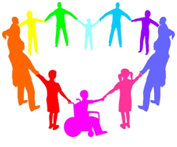 В ТМК ОУ «Средняя общеобразовательная школа №4» обучается 41 учащихся дети с ОВЗ, дети-инвалиды. Администрация и педагогические работники школы создают специальные условия, отвечающие их особым образовательным потребностям.Взаимодействие нормативно развивающихся детей и детей с ОВЗ, инвалидностью, органическое вхождение этих детей в социальное окружение, полноценное участие в жизни школы, повышение их личностной успешности является неотъемлемой частью инклюзивного образования.Акция проводится в период с 25 сентября по 17 декабря 2020 года. В официальном календаре событий и профессиональных праздников проходит целый ряд мероприятий, связанных с сопровождением лиц с ОВЗ, инвалидностью:30 сентября – Международный день глухих;10 октября – Всемирный день психического здоровья;15 октября – Международный день белой трости;31 октября – День сурдопереводчика в России;13 ноября – Международный день слепых;14 ноября – Международный день логопеда;16 ноября – Международный день, посвященный терпимости (толерантности);20 ноября – Всемирный день ребенка;22 ноября – День психолога в России;3 декабря – Международный день инвалидов;10 декабря – День прав человека.